JELENTKEZÉSI LAP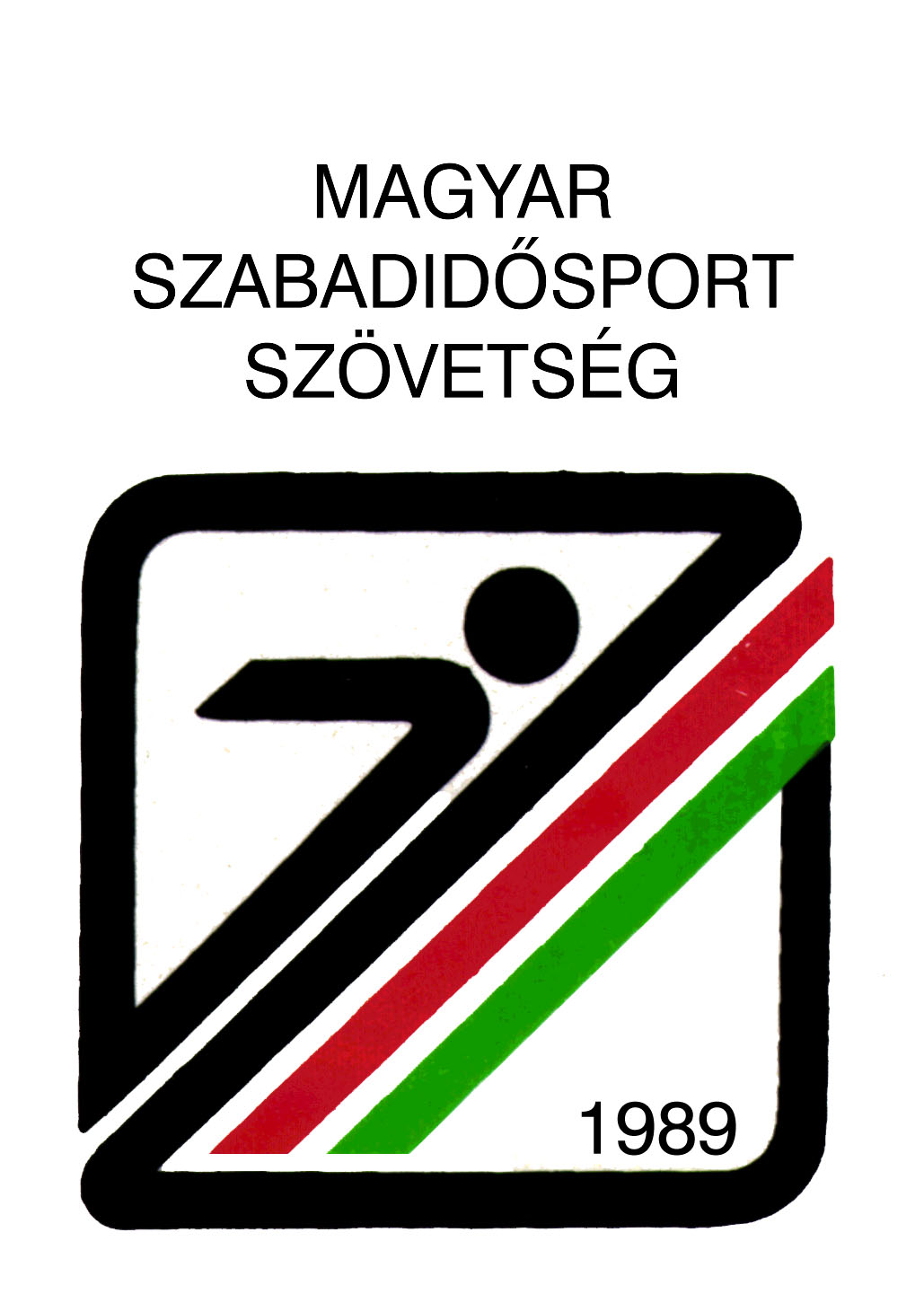 Kérjük, 2015. február 20-ig a Magyar Szabadidősport Szövetség címére visszaküldeni!2015. február 27 - március 1.Helyszín: Dobogókő, 2098 Pilisszentkereszt-Dobogókő, Fény u. 1.Jelentkező neve:      	Címe:     	Telefonszáma:     	E-mail:     	Képviselt sportszervezet:      	Címe:     	Telefonszáma:     	Fax:     	E-mail:      		Részvételi díjat befizető neve (akinek a nevére kérik a számlát)*:     	Címe:     	Számlaszáma:     	Adószáma:     	*A jelentkezés beérkezését követően postafordultával küldjük a számlát. A fizetés módja: átutalás!A szállás igényét és a választott részvételi díj kategóriát kérjük X-el megjelölni!Szállás igény:	2015. február 27. (péntek)	igen		nem 		2015. február 28. (szombat)	igen		nem	Részvétel 2 éjszakai szállás igénybevételével (péntek, szombat) 	38.500,- Ft	Részvétel 1 éjszakai szállás igénybevételével (péntek):	22.500,- Ft	Részvétel 1 éjszakai szállás igénybevételével (szombat): 	27.500,- Ft	Részvétel, szállás nélkül 2 napra: 	15.500,- Ft	Részvétel 1 napra:	szombat: 	12.000,- Ft		vasárnap :	 7.500,- Ft	Részvétel szombat délutáni gazdasági előadásra: 	5.000,- Ft	Átlagtól eltérő igény:     Amennyiben szeretne szobatársat választani, kérjük, hogy adja meg a szobatársa nevét:     Amennyiben egyedül szeretne lenni a szobában, akkor azt 5000,- Ft/nap felár megfizetésével tudja igénybe venni. Szeretne egyedül lenni a szobában?	 igen		nem 	     ……., 2015.      ………………….	P.H. 		aláírásTájékoztató a konferencián való részvétel lehetőségeirőlRészvétel 2 éjszakai szállás igénybevételével (pénteki és szombati szállással): 	38.500,- Ft(A regisztráció a következőket tartalmazza: - február 27-én vacsora és a szállás;- február 28-án az előadásokon való részvétel, reggeli, ebéd, vacsora, büfészolgáltatás és szállás;- március 1-én az előadásokon való részvétel, reggeli, ebéd és büfészolgáltatás csomagja) Részvétel 1 éjszakai szállás igénybevételével (péntek): 	22.500,- Ft(A regisztráció a következőket tartalmazza: - február 27-én vacsora és a szállás; - február 28-án az előadásokon való részvétel reggeli, ebéd és a büfészolgáltatás csomagja) Részvétel 1 éjszakai szállás igénybevételével (szombat): 	27.500,- Ft(A regisztráció a következőket tartalmazza: - február 28-án az előadásokon való részvétel, ebéd, büfészolgáltatás, vacsora és a szállás;- március 1-én az előadásokon való részvétel reggeli, ebéd és a büfészolgáltatás csomagja)Részvétel, szállás nélkül 2 napra:  	15.500,- Ft(A regisztráció tartalmazza: - az előadásokon való részvétel, - az ebéd és büfészolgáltatás csomagja a konferencia két napján)Részvétel 1 napra:szombat : 	12.000,- Ft	vasárnap : 	7.500,- Ft(A regisztráció tartalmazza: az előadásokon való részvétel, az ebéd és büfészolgáltatás csomagja az adott napon.)Részvétel a szombat délutáni gazdasági előadásra:	 5.000,- Ft(A regisztráció tartalmazza: a gazdasági előadáson való részvétel és a büfészolgáltatás csomagja)A jelentkezési lapokat legkésőbb 2015. február 20-ig a Magyar Szabadidősport Szövetség címére: 	- faxon, 	- e-mailen!Amennyiben jelentkezett a konferenciánkra, de mégsem tudna részt venni, akkor azt legkésőbb február 20-ig kérjük, jelezze szövetségünknek. Ennek hiányában, vagy ezt követő jelzés esetén a fizetési kötelezettségeket áthárítjuk.Lemondási feltételek:Érkezés előtt 7 nappal - kötbérmentesen,érkezés előtt 6-4 nappal - a megrendelt szolgáltatás 70 %-a ,érkezés előtt 3 nappal illetve lemondás elmaradása esetén - a megrendelt szolgáltatás 100 %-a fizetendő kötbérként